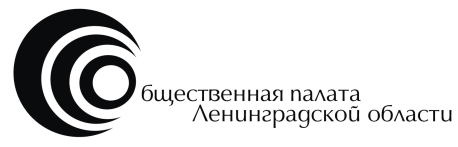 РЕКОМЕНДАЦИИпо итогам заседания комиссии Общественной палаты Ленинградской области по ЖКХ, строительству, транспорту и дорогам по вопросу: «Строительство путепровода на железнодорожной станции Любань на автомобильной дороге общего пользования регионального значения «Павлово-Мга-Шапки-Любань-Оредеж-Луга»г. Тосно								            	10.04.2018г.Заслушав: - представителя заказчика строительства путепровода - главного специалиста отдела перспективного развития ГКУ ЛО «Управление автомобильных дорог Ленинградской области» Лескинен Ольгу Владимировну;- начальника отдела развития дорожной деятельности и территорий комитета по дорожному хозяйству Ленинградской области Хайкару Анну Эрнестовну;  генерального директора проектной организации ООО «Ленгражданпроект» Шохину Марию Вячеславовну;- представителя инициативной группы населения г. Любань Веселова Сергея Дмитриевича;- иных лиц согласно протоколу проведения выездного заседания;А также ознакомившись с перепиской между комитетом по дорожному хозяйству Ленинградской области и инициативной группой населения, комиссия Общественной палаты Ленинградской области по ЖКХ, строительству, транспорту и дорогам (далее – Комиссия) пришла к следующим выводам. Решение о проектировании путепровода было принято на основании распоряжения  Комитета по дорожному хозяйству Ленинградской области № 70/16 от 30.05.2016г.При подготовке к проектированию заказчик ГКУ «Ленавтодор» не изучил всесторонне материалы, связанные с проработкой размещения путепровода до внесения изменений в Государственную программу Ленинградской области «Развитие автомобильных дорог Ленинградской области», утвержденную Постановлением Правительства в 2013г. с последующими изменениями, региональную схему территориального планирования.Заказчик также не учел при выборе места размещения путепровода требования Градостроительного и Земельного кодекса РФ, не проработал с собственниками земельных участков принимаемый вариант проектирования путепровода на месте существующего переезда на ул. Карла Либкнехта, ширина которой не отвечает ни градостроительным, ни экологическим требованиям, ни требованиям безопасности дорожного движения. Заказчик также не руководствовался мнением специалистов Комитета по дорожному хозяйству Ленинградской области, сообщенного жителям г. Любань письмом в 2015г. о нецелесообразности строительства путепровода на месте существующего переезда через железную дорогу. Строительство путепровода нарушит территориальную связанность микрорайона «Горка», большая часть которого будет отделена от остальной части города. В нарушение требований статьи 45 Градостроительного кодекса РФ, произойдет снижение фактических показателей территориальной доступности для населения объектов коммунальной и социальной инфраструктуры.	Путепровод планируется построить со смещением от существующей оси дороги и сносом одиннадцати жилых домов (фактически это новый участок дороги протяженностью 760 метров), что нарушает требования по размещению автодорог I-III категорий в пределах поселений, установленных пунктом 8.21 Свода правил СП 42.13330.2016 «Градостроительство. Планировка и застройка городских и сельских поселений». Изъятие земель жителей города под строительство путепровода противоречит требованиям, установленным статьей 49 Земельного кодекса РФ и допускающим такое изъятие только в исключительных случаях при отсутствии других вариантов строительства.Объективное сравнение вариантов не проводилось. Заказчик, при принятии варианта на месте существующего переезда (вариант №3), руководствовался, главным образом тем, чтобы избежать согласования примыкания региональной дороги к федеральной автомобильной дороге М-10 «Россия» и на этом основании доказать правильность и эффективность принятого варианта. Заказчик не учитывал при этом утверждённую схему развития региональных дорог, которой предусматривается возобновление проектирования и строительство автодороги от г. Кириши до г. Любань, которая сокращает пробег автотранспорта, по сравнению с существующей автодорогой до 30 км. Строительство дороги уже велось в 1988-1990 годах. При сравнении вариантов и принятии решения о строительстве на месте существующего переезда не учитывалась суммарная стоимость строительства первоочередного (до 2025г.) путепровода на месте существующего переезда и стоимость путепровода между д. Болотница и г. Любань, запланированного к строительству на расчётный срок (до 2035г) в составе объекта «Объезд города Любань с северо-запада». При этом отсутствует какая-либо объективная необходимость в строительстве через железную дорогу двух путепроводов, расположенных в непосредственной близости один от другого.В результате необоснованного выбора места строительства путепровода будет нанесен материальный ущерб казне Ленинградской области  и жителям микрорайона - собственникам земельных участков и жилых домов, попадающих  под снос.Строительство путепровода в жилой застройке г.Любань и вывод на него автотранспорта с автодороги регионального значения «Павлово-Мга-Шапки-Любань-Оредеж-Луга», а также региональной дороги из г. Кириши противоречит принципиальной позиции, изложенной в Послании Президента РФ Путина В.В. Федеральному собранию от 01.03.2018 и предусматривающей «…за счет строительства обходов разгрузить города от транзитных автомобильных потоков…».Кроме того, Комиссия отмечает квалифицированное исполнение поручения Губернатора Ленинградской области Дрозденко А.Ю. Главой муниципального образования Тосненский район Ленинградской области Захаровым В.В., Главой Администрации муниципального образования Тосненский район Ленинградской области Гончаровым В.З., Главой Любанского городского поселения Тосненского района Ленинградской области Николаевым Н. П. по определению правомерности обращений жителей г. Любань о прекращении проектирования путепровода на месте существующего переезда на станции г.Любань.Комиссия, обсудив обращение жителей г. Любань в Общественную палату Ленинградской области, рекомендует:1.  Губернатору Ленинградской области:1.1. Расторгнуть контракт на проектирование путепровода на месте существующего переезда по ул. Карла Либкнехта в г. Любань, как необоснованный и принятый без учета перспективного развития региональных дорог, а также нарушающий требования Градостроительного и Земельного кодекса РФ.1.2. Принять к разработке вариант строительства путепровода, расположенного между дер. Болотница и г. Любань без обхода дер. Бородулино (вариант 2).1.3. Указать Комитету по дорожному хозяйству Ленинградской области на формальное рассмотрение обращения жителей г. Любань без учета требований пункта 3 статьи 5 «Закона о порядке рассмотрения обращений граждан Российской Федерации» № 59- ФЗ.1.4. Внести изменения в Государственную программу «Развитие автомобильных дорог Ленинградской области», утвержденной Правительством Ленинградской области 14.11.2013 №397 в части сроков проектирования и строительства путепровода через железную дорогу Москва-Санкт-Петербург, расположенного между дер. Болотница и г.Любань.1.5. Обязать заказчика ГКУ «Ленавтодор» принести извинения гражданам г.Любань, в чей адрес по заданию ООО «Ленгражданпроект» были неправомерно направлены  письма об изъятии земельных участков и сносе домов в связи со строительством путепровода в створе существующего переезда (11 жилых домов).2. Общественной палате Ленинградской области: обеспечить контроль за исполнением настоящих рекомендаций и вернуться к рассмотрению данного вопроса в декабре 2018 года.Данные рекомендации приняты Комиссией единогласно, что отражено в протоколе проведения выездного заседания.Губернатору Ленинградской областиА.Ю. ДрозденкоУважаемый Александр Юрьевич!При этом направляю рекомендации, принятые по итогам рассмотрения вопроса «Строительство путепровода на железнодорожной станции Любань на автомобильной дороге общего пользования регионального значения «Павлово-Мга-Шапки-Любань-Оредеж-Луга».Прошу Вас лично ознакомиться с текстом рекомендаций.Председатель палаты                                                               Ю.В. Трусов           Председатель Комиссии по жилищно-коммунальному хозяйству, строительству, транспорту и дорогам                          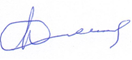 Ю.В. СоколовОБЩЕСТВЕННАЯ ПАЛАТАЛЕНИНГРАДСКОЙ ОБЛАСТИ191311, Санкт-Петербург, ул. Смольного, д. 3тел. (812) 719-67-33, тел./факс: 400-24-65№ ОП -    /       /      от     .     .2018г.